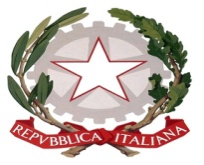 Ministero dell’Istruzione, dell’Università e della RicercaDipartimento per il sistema educativo di istruzione e di formazione per gli Ordinamenti scolastici e la Valutazione del Sistema Nazionale di IstruzioneStruttura Tecnica Esame di StatoProt. N. 3638								Roma , 27 aprile 2015                                                                 AI	DIRIGENTI DEGLI ISTITUTI SCOLASTICISTATALI E PARITARI DI ISTRUZIONESECONDARIA DI SECONDO GRADOLORO SEDI p.c. AI	DIRETTORI GENERALI DEGLI UFFICI SCOLASTICI REGIONALI AL	SOVRINTENDENTE SCOLASTICO
per la scuola di lingua italiana di BOLZANOALL’	INTENDENTE SCOLASTICO
per la scuola di lingua tedesca DI BOLZANOALL’	INTENDENTE SCOLASTICO
per la scuola delle località ladine di BOLZANOAL 	SOVRINTENDENTE SCOLASTICO
per la provincia di TRENTOAL 	SOVRINTENDENTE SCOLASTICO
per la regione VALLE D’AOSTALORO SEDIOggetto: Esami di Stato 2015. Prove d’esame in formato speciale.Si comunica che è disponibile per le segreterie scolastiche e gli Uffici scolastici provinciali la funzione di registrazione per le esigenze delle Commissioni d’esame circa le prove in formato speciale.La funzione è raggiungibile in ambiente SIDI nella sezione degli Esami di Stato dedicata al “Fabbisogno Plichi&Prove” e sarà disponibile fino a chiusura collegamento del giorno 16 maggio 2015.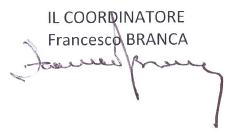 